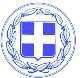 ΕΛΛΗΝΙΚΗ ΔΗΜΟΚΡΑΤΙΑ ΥΠΟΥΡΓΕΙΟ ΔΙΚΑΙΟΣΥΝΗΣ ΓΕΩΡΓΙΟΣ ΓΕΩΡΓΙΟΥΔΙΚ. ΕΠΙΜΕΛΗΤΗΣΕΦΕΤΕΙΟΥΘΕΣΣΑΛΟΝΙΚΗΣΕΔΡΑ:  ΠΡΩΤΟΔΙΚΕΙΟΘΕΣΣΑΛΟΝΙΚΗΣ26ης Οκτωβρίου 5, Θεσσαλονίκη  ΤΚ: 54626Α.Φ.Μ.: 123456789 : 2310123456Email: test@odee.grΑριθμός 1.234 - Δ’ ΒιβλίουΕΚΘΕΣΗ ΗΛΕΚΤΡΟΝΙΚΗΣ ΕΠΙΔΟΣΗΣΣτην Θεσσαλονίκη, σήμερα στις οκτώ (11) του μηνός Νοεμβρίου 2022 δύο χιλιάδες εικοσιένα έτους, ημέρα Πέμπτη και την ώρα που αναφέρεται στην σχετική χρονοσήμανση της παρούσης, ο υπογεγραμμένος και πιστοποιημένος για την διενέργεια ηλεκτρονικών επιδόσεων Δικαστικός Επιμελητής της περιφέρειας του Εφετείου Θεσσαλονίκης Γεωργίου Γεώργιος, με έδρα στο Πρωτοδικείο Θεσσαλονίκης (26ης Οκτωβρίου 5), με Α.Φ.Μ.: 123456789 και πανελλαδικό αριθμό μητρώου δικαστικού επιμελητή 1234567 μετά από έγγραφη παραγγελία της  δικηγόρου  Κέρκυρας Λ.Μ πληρεξούσιας του ενάγοντος Σπυρίδωνος Τ. του Στ. και της Μαρίας, με ΑΦΜ: 000000000 κατοίκου Κερκύρας (Ναυσικάς 00), απέστειλα μέσω του ΣΥΣΤΗΜΑΤΟΣ ΗΛΕΚΤΡΟΝΙΚΩΝ ΕΠΙΔΟΣΕΩΝ (ΣΗΕ) (αναφορά στο 122 Α’ και στην ΚΥΑ) προς τον εναγόμενο / παραλήπτη  Χρήστο Π. του Σπυρίδωνος και της Μαρίνας, με ΑΦΜ: 000000000 κάτοικο Κερκύρας (περιοχή  Α….) και συγκεκριμένα στην μοναδική ηλεκτρονική του διεύθυνση, όπως αυτή έχει καταχωρηθεί νομίμως στο Εθνικό Μητρώο Επικοινωνίας Πολιτών (άρθρο 17 Ν.  4704/2020) για να λάβει γνώση και να επέλθουν οι νόμιμες συνέπειες, το έγγραφο που αναφέρεται και περιγράφεται στις επόμενες σελίδες της παρούσης εκθέσεως με  την ένδειξη (ΣΤΟΙΧΕΙΑ ΕΠΙΔΙΔΟΜΕΝΟΥ ΕΓΓΡΑΦΟΥ). Για  το λόγο αυτό, συντάχθηκε η παρούσα, η οποία αφού διαβάστηκε και βεβαιώθηκε, υπογράφεται με ηλεκτρονικό τρόπο όπως ακολουθεί.  Και σε ένδειξη.Ο παραλήπτης	Ο ΔικαστικόςΕπιμελητής